……………………………………………………….DEKANLIĞINA/MÜDÜRLÜĞÜNE……………………….Üniversitesi…………………Enstitüsü/Fakültesi/Yüksekokulu/Meslek Yüksekokulu …………………………………… Bölümü Örgün/İkinci Öğretim Programı …………… sınıf ……………. numaralı öğrencisiyim. ………………………………………. Bölümünün………………………….. sınıfına yatay geçiş yapmak istiyorum.İstenilen belgeler ilişikte sunulmuş olup, bulunduğum Yükseköğretim Kurumu tarafından gönderilecek belgelerle uyumsuzluğun söz konusu olması halinde herhangi bir hak iddiasında bulunmayacağımı ve hakkımda yasal işlemin yapılmasını kabul ve taahhüt ederim.Bilgilerinizi ve gereğini arz ederim.                     ..../...../20....                 İmza Adı-SoyadıTERCİH TİPİ:Kurumlararası Yatay Geçiş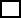 Ek Madde-1'e Göre Yatay GeçişADRES:T.C. Kimlik Numarası:TEL. NO:E-POSTA:Ek:ÖSYM sınav sonuç belgesiÖğrenci not belgesi (Transkript) (Islak imzalı ve mühürlü veya e-imzalı)Disiplin cezası almadığını gösteren belge. (Kurumundan Onaylı)Ders İçerikleri (Kurumundan Onaylı)Öğrenci belgesi. (yeni tarihli) (e-devlet çıktısı kabul edilecektir.)%10’na girdiğine dair belge veya genel not ortalamasının en az 3.25 sahip olmak (Vakıf Üniversitelerinden gelecek öğrenciler için)